Publicado en Madrid el 25/10/2022 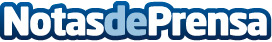 Helen Doron English continúa su expansión con nuevas aperturas en el curso 2022-23La franquicia ha abierto 3 nuevas academias de inglés para niños en la Comunidad de Madrid, Comunidad Valenciana y AsturiasDatos de contacto:Alicia Vivanco931786270Nota de prensa publicada en: https://www.notasdeprensa.es/helen-doron-english-continua-su-expansion-con_1 Categorias: Nacional Idiomas Educación Ocio para niños Cursos http://www.notasdeprensa.es